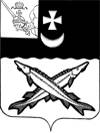 АДМИНИСТРАЦИЯ  БЕЛОЗЕРСКОГО МУНИЦИПАЛЬНОГО ОКРУГА ВОЛОГОДСКОЙ ОБЛАСТИП О С Т А Н О В Л Е Н И ЕОт 10.01.2023 № 43Об утверждении формы проверочного листа (списка контрольных вопросов), применяемого при осуществлении муниципального контроля в сфере благоустройства на территории Белозерского муниципального округа В соответствии с Федеральным законом от 31.07.2020 №248-ФЗ «О государственном контроле (надзоре) и муниципальном контроле в Российской Федерации», постановлением Правительства Российской Федерации от 27.10.2021 № 1844 «Об утверждении требований к разработке, содержанию, общественному обсуждению проектов форм проверочных листов, утверждению, применению, актуализации форм проверочных листов, а также случаев обязательного применения проверочных листов», руководствуясь Уставом округа, ПОСТАНОВЛЯЮ:Утвердить формы проверочных листов, используемых при осуществлении муниципального контроля в сфере благоустройства на территории Белозерского муниципального округа, согласно Приложению к настоящему постановлению.Признать утратившими  силу- постановление администрации городского поселения «Город Белозерск» от 03.02.2022 № 39 «Об утверждении формы проверочного листа (списка контрольных вопросов), применяемого при осуществлении муниципального контроля в сфере благоустройства городского поселения Белозерского муниципального района Вологодской области»; - постановление администрации сельского поселения «Антушевское» от 04.12.2022  № 9 «Об утверждении формы проверочного листа (списка контрольных вопросов), применяемого    при    осуществлении муниципального   контроля   в   сфере благоустройства  сельского поселения Антушевское Белозерского муниципального района          Вологодской        области»; - постановление администрации сельского поселения «Артюшинское» от 04.02.2022  № 6 «Об утверждении формы проверочного листа (списка контрольных вопросов), применяемого    при    осуществлении муниципального   контроля   в   сфере благоустройства  сельского поселения Артюшинское Белозерского муниципального района          Вологодской        области»;- постановление администрации Глушковского сельского поселения  от 02.02.2022  № 2 «Об утверждении формы проверочного листа (списка контрольных вопросов), применяемого    при    осуществлении муниципального   контроля   в   сфере благоустройства  Глушковского сельского поселения Белозерского муниципального района          Вологодской        области»;- постановление администрации Куностьского сельского поселения  от 02.02.2022  № 5 «Об утверждении формы проверочного листа (списка контрольных вопросов), применяемого    при    осуществлении муниципального   контроля   в   сфере благоустройства  Куностьского сельского поселения Белозерского муниципального района          Вологодской        области»;- постановление администрации Шольского сельского поселения от 03.02.2022  № 3 «Об утверждении формы проверочного листа (списка контрольных вопросов), применяемого    при    осуществлении муниципального   контроля   в   сфере благоустройства  Шольского сельского поселения Белозерского муниципального района   Вологодской        области».Настоящее постановление вступает в силу со дня его подписания,  подлежит опубликованию в газете «Белозерье», размещению на сайте Белозерского муниципального округа в информационно-телекоммуникационной сети Интернет.Глава  округа	                                                                    Д.А. СоловьевПриложение   к постановлению             администрации округаот 10.01.2023 № 43QR-кодпредусмотренный постановлением Правительства Российской Федерации от 16 апреля 2021 г. № 604 «Об утверждении Правил формирования и ведения единого реестра контрольных (надзорных) мероприятий и о внесении изменения в постановление Правительства Российской Федерации от 28 апреля 2015 г. № 415».Форма проверочного листа (списка контрольных вопросов), применяемого при осуществлении муниципального контроля в сфере благоустройства на территории Белозерского муниципального округа (Территориальное управление «Белозерское»)Список контрольных вопросов, отражающих содержание обязательных требований, ответы на которые свидетельствуют о соблюдении или несоблюдении контролируемым лицом обязательных требований «__» ________ 20__ г.(указывается дата  заполнения  проверочного листа)___________________________________________________________________________(должность, фамилия, имя, отчество (последнее - при наличии) представителяюридического лица, индивидуального предпринимателя)___________________________________________________________________________(должность, фамилия, имя, отчество (последнее - при наличии) лица,проводящего  проверку и заполняющего проверочный лист)Форма проверочного листа (списка контрольных вопросов), применяемого при осуществлении муниципального контроля в сфере благоустройства на территории Белозерского муниципального округа (Территориальное управление «Восточное», территориальное управление «Западное»)Список контрольных вопросов, отражающих содержание обязательных требований, ответы на которые свидетельствуют о соблюдении или несоблюдении контролируемым лицом обязательных требований «__» ________ 20__ г.(указывается дата  заполнения  проверочного листа)___________________________________________________________________________(должность, фамилия, имя, отчество (последнее - при наличии) представителяюридического лица, индивидуального предпринимателя)___________________________________________________________________________(должность, фамилия, имя, отчество (последнее - при наличии) лица,проводящего  проверку и заполняющего проверочный лист)Наименование вида контроля, включенного в единый реестр видов федерального государственного контроля (надзора), регионального государственного контроля (надзора), муниципального контроляМуниципальный контроль в сфере благоустройства на территории Белозерского муниципального округаНаименование контрольного органа и реквизиты нормативного правового акта об утверждении формы проверочного листаАдминистрация Белозерского муниципального округа (Территориальное управление «Белозерское»)Объект муниципального контроля, в отношении которого проводится контрольное мероприятиеФамилия, имя и отчество (при наличии) гражданина или индивидуального предпринимателя, его идентификационный номер налогоплательщика и (или) основной государственный регистрационный номер индивидуального предпринимателя, адрес регистрации гражданина или индивидуального предпринимателя, наименование юридического лица, его идентификационный номер налогоплательщика и (или) основной государственный регистрационный номер, адрес юридического лица (его филиалов, представительств, обособленных структурных подразделений), являющихся контролируемыми лицамиКатегория риска объекта контроляРеквизиты решения контрольного  органа о проведении контрольного мероприятия, подписанного уполномоченным должностным лицом контрольного органа №_____ от_______ Место (места) проведения контрольного  мероприятия с заполнением проверочного листаУчетный номер контрольного мероприятия № _________ от___________Должность, фамилия и инициалы должностного лица контрольного органа, в должностные обязанности которого в соответствии с положением о виде контроля или должностной инструкцией входит осуществление полномочий по виду контроля, в том числе проведение контрольных  мероприятий, проводящего контрольное мероприятие и заполняющего проверочный лист № п/пВопрос, отражающий содержание обязательных требованийСоотнесенные со списком контрольных вопросов реквизиты нормативных правовых актов с указанием структурных единиц этих актовОтветы на вопросыОтветы на вопросыОтветы на вопросыОтветы на вопросыОтветы на вопросыОтветы на вопросыОтветы на вопросы№ п/пВопрос, отражающий содержание обязательных требованийСоотнесенные со списком контрольных вопросов реквизиты нормативных правовых актов с указанием структурных единиц этих актовдаданетнетнеприменимопримечаниепримечание1Соблюдаются ли требования к содержанию некапитальных нестационарных сооружений?п.3.1.10 Правил благоустройства муниципального образования «Город Белозерск», утвержденных решением Совета города Белозерск от 22.12.2017 № 80 (далее – Правила благоустройства города)2Соответствует ли размещение домовых знаков на зданиях и сооружениях населенных пунктов?пп. 3.1.111.4, п. 5.3 Правил благоустройства города3Обеспечивается ли доступ маломобильных групп населения к входным группам зданий жилого и общественного назначения?Раздел 6 Правил благоустройства города4Соблюдаются ли общие требования к содержанию и уборке территорий?Раздел 4, п.2.4  Правил благоустройства  города5
Осуществляется ли сбор отходов и содержание контейнерных площадок? Пп.3.1.12.5, абз.3 п.2.4.Правил благоустройства города6Соблюдаются ли требования к внешнему виду и размещению инженерного и технического оборудования фасадов зданий, сооружений?Раздел 5 Правил благоустройства города7Соблюдаются ли требования к обустройству и оформлению строительных объектов и площадок?П.4.9 Правил благоустройства города8Соблюдается ли  порядок оформления разрешительной документации и порядок осуществления земляных работ?Пункты 4.7-4.8Правил благоустройства города9Соответствуют ли требования обустройства и содержания гаражей, открытых стоянок для постоянного и временного хранения транспортных средств требованиям Правил благоустройства?Пп.3.1.12.6  Правил благоустройства города10Соответствуют ли требования к размещению средств информации требованиям Правил благоустройства?П.2.5., пп.3.1.8.5. п.5.3.4, 5.4, Раздел 13 Правил благоустройства города11Соответствует ли порядок содержания зеленых насаждений требованиям Правил благоустройства?Пункт 4.6 Правилблагоустройства города12Соответствует ли порядок производства проектных и строительных работ в зоне зеленых насаждений требованиям Правил благоустройства?П.4.6.5 Правилблагоустройства города13Соответствует ли порядок сноса (удаления) и (или) пересадки зеленых насаждений требованиям Правил благоустройства?П.4.6 Правилблагоустройства города14Соответствует ли санитарное и техническое состояние общественных туалетовтребованиям Правил благоустройства?П. 3.1.10 Правил благоустройства города15Соответствует ли порядок организации стоков поверхностных вод требованиям Правил благоустройства?П.3.1.1 Правил благоустройства городаНаименование вида контроля, включенного в единый реестр видов федерального государственного контроля (надзора), регионального государственного контроля (надзора), муниципального контроляМуниципальный контроль в сфере благоустройства на территории Белозерского муниципального округаНаименование контрольного органа и реквизиты нормативного правового акта об утверждении формы проверочного листаАдминистрация Белозерского муниципального округа (Территориальное управление «Восточное», территориальное управление «Западное»)Объект муниципального контроля, в отношении которого проводится контрольное мероприятиеФамилия, имя и отчество (при наличии) гражданина или индивидуального предпринимателя, его идентификационный номер налогоплательщика и (или) основной государственный регистрационный номер индивидуального предпринимателя, адрес регистрации гражданина или индивидуального предпринимателя, наименование юридического лица, его идентификационный номер налогоплательщика и (или) основной государственный регистрационный номер, адрес юридического лица (его филиалов, представительств, обособленных структурных подразделений), являющихся контролируемыми лицамиКатегория риска объекта контроляРеквизиты решения контрольного  органа о проведении контрольного мероприятия, подписанного уполномоченным должностным лицом контрольного органа №_____ от_______ Место (места) проведения контрольного  мероприятия с заполнением проверочного листаУчетный номер контрольного мероприятия № _________ от___________Должность, фамилия и инициалы должностного лица контрольного органа, в должностные обязанности которого в соответствии с положением о виде контроля или должностной инструкцией входит осуществление полномочий по виду контроля, в том числе проведение контрольных  мероприятий, проводящего контрольное мероприятие и заполняющего проверочный лист № п/пВопрос, отражающий содержание обязательных требованийСоотнесенные со списком контрольных вопросов реквизиты нормативных правовых актов с указанием структурных единиц этих актовОтветы на вопросыОтветы на вопросыОтветы на вопросыОтветы на вопросыОтветы на вопросыОтветы на вопросыОтветы на вопросы№ п/пВопрос, отражающий содержание обязательных требованийСоотнесенные со списком контрольных вопросов реквизиты нормативных правовых актов с указанием структурных единиц этих актовдаданетнетнеприменимопримечаниепримечание1Соблюдаются ли требования к содержанию некапитальных нестационарных сооружений?Статья 5 Правил благоустройства территории сельского поселения Антушевское, утвержденных решением Совета сельского поселения Антушевское от 15.11.2018 № 23,  Правил благоустройства территории сельского поселения Артюшинское, утвержденных решением Совета сельского поселения Артюшинское от 05.07.2018 № 24,  Правил благоустройства территории Куностьского сельского поселения, утвержденных решением Совета Куностьского сельского поселения от 21.06.2018 № 19,  Правил благоустройства территории Шольского сельского поселения, утвержденных решением Совета Шольского сельского поселения от 18.07.2018 № 18,  (далее - Правила благоустройства сельских поселений)2Соответствует ли размещение домовых знаков на зданиях и сооружениях на территории населенных пунктов?Пункт 12.5 раздела 12 Правил благоустройства сельских поселений3Обеспечивается ли доступ маломобильных групп населения к входным группам зданий жилого и общественного назначения?Пункт 2.17 раздела 2 Правил благоустройства сельских поселений4Соблюдаются ли общие требования к содержанию и уборке территорий в зимний, летний период?Раздел 10 Правил благоустройства  сельских поселений5
Осуществляется ли сбор отходов и содержание контейнерных площадок? Раздел 10Правил благоустройства сельских поселений6Соблюдаются ли требования к внешнему виду и размещению инженерного и технического оборудования фасадов зданий, сооружений?Раздел 12 Правил благоустройства сельских поселений7Соблюдаются ли требования к обустройству и оформлению строительных объектов и площадок?Разделы 11,12 Правил благоустройства сельских поселений8Соблюдается ли  порядок оформления разрешительной документации и порядок осуществления земляных работ?Раздел 11Правил благоустройства сельских поселений9Соответствуют ли требования обустройства и содержания гаражей, открытых стоянок для постоянного и временного хранения транспортных средств требованиям Правил благоустройства?Разделы 2, 5  Правил благоустройства сельских поселений10Соответствуют ли требования к размещению средств информации требованиям Правил благоустройства?Раздел 13 Правил благоустройства сельских поселений11Соответствует ли порядок содержания зеленых насаждений требованиям Правил благоустройства?Раздел 8 Правилблагоустройства сельских поселений12Соответствует ли порядок производства проектных и строительных работ в зоне зеленых насаждений требованиям Правил благоустройства?Раздел 8 Правилблагоустройства сельских поселений13Соответствует ли порядок сноса (удаления) и (или) пересадки зеленых насаждений требованиям Правил благоустройства?Раздел 11 Правилблагоустройства сельских поселений14Соответствует ли санитарное и техническое состояние общественных туалетовтребованиям Правил благоустройства?Пункт 5.7 Раздела 5 Правил благоустройства сельских поселений15Соответствует ли порядок организации стоков поверхностных вод требованиям Правил благоустройства?Пункт 2.5 Правил благоустройства сельских поселений